I N   C O N F I D E N C ECabinet Business Committee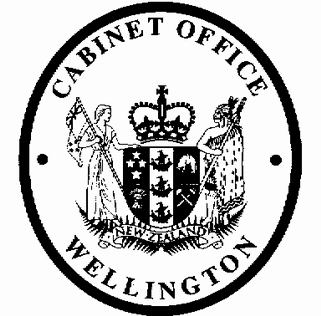 Minute of DecisionCBC-21-MIN-0076This document contains information for the New Zealand Cabinet. It must be treated in confidence and handled in accordance with any security classification, or other endorsement. The information can only be released, including under the Official Information Act 1982, by persons with the appropriate authority.Tax Administration (COVID-19 Response Variations) Order 2021Portfolio	RevenueOn 25 August 2021, the Cabinet Business Committee:agreed to a one year extension of the Commissioner of Inland Revenue’s administrative flexibility measure under section 61 of the Tax Administration Act 1994;noted that the Tax Administration (COVID-19 Response Variations) Order 2021 will give effect to the decision referred to in paragraph 1 above;authorised the submission to the Executive Council of the Tax Administration (COVID-19 Response Variations) Order 2021 [PCO 24000/3.0].Rachel Clarke Committee SecretaryPresent:Rt Hon Jacinda Ardern (Chair) Hon Kelvin DavisHon Dr Megan Woods Hon Chris Hipkins Hon Carmel Sepuloni Hon Andrew Little Hon David Parker Hon Nanaia Mahuta Hon Poto WilliamsHon Damien O’Connor Hon Stuart NashHon Kris Faafoi Hon Michael WoodOfficials present from:Office of the Prime MinisterDepartment of the Prime Minister and Cabinet1	I N C O N F I D E N C E